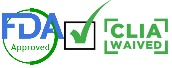 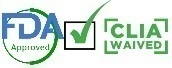 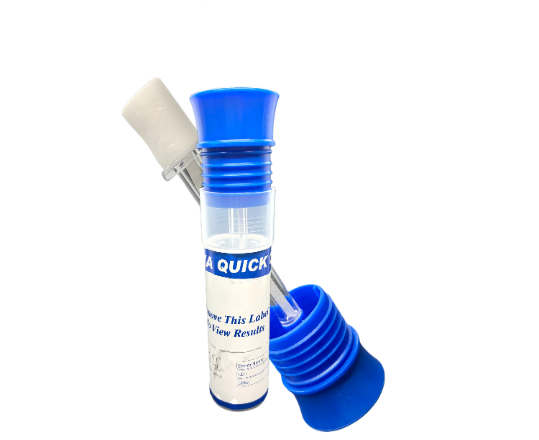 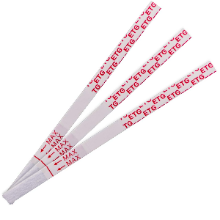 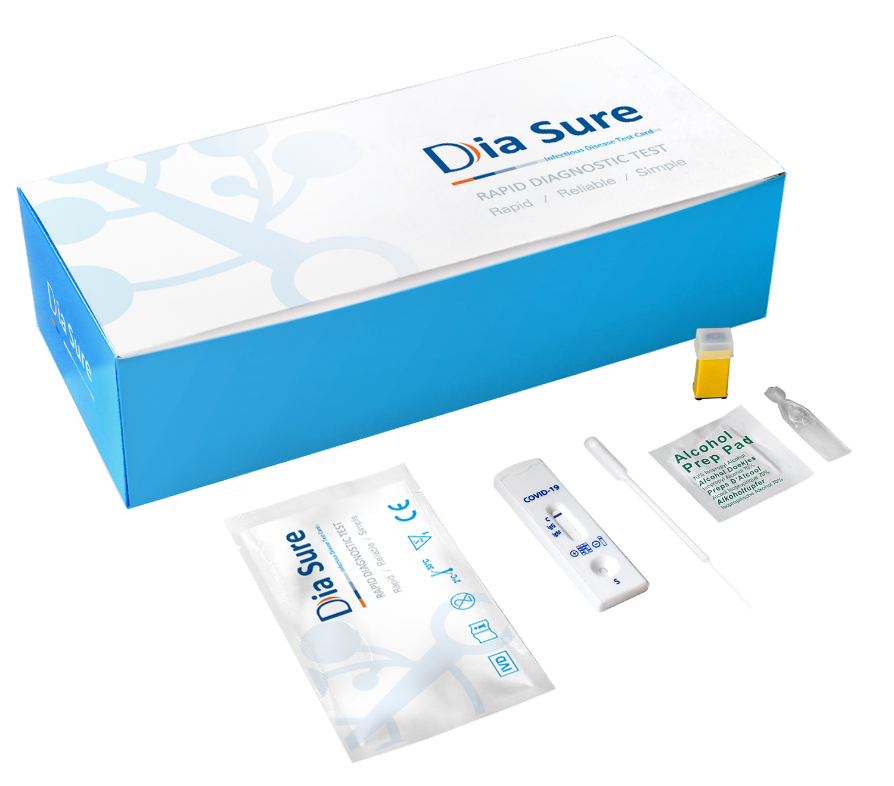 FREE SHIPPING ON ALL ORDERSTop of Form1 box -       $279.80 per box ($13.99ea)3 boxes -   $239.80 per box ($11.99ea)5 boxes -   $219.80 per box ($10.99ea)10 boxes - $199.80 per box (  $9.99ea)20 boxes - $179.80 per box (  $8.99ea)40 boxes - $169.80 per box (  $8.49ea)Bottom of Form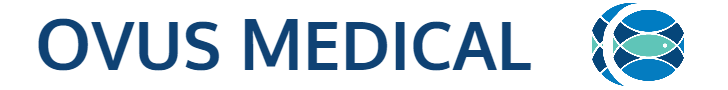 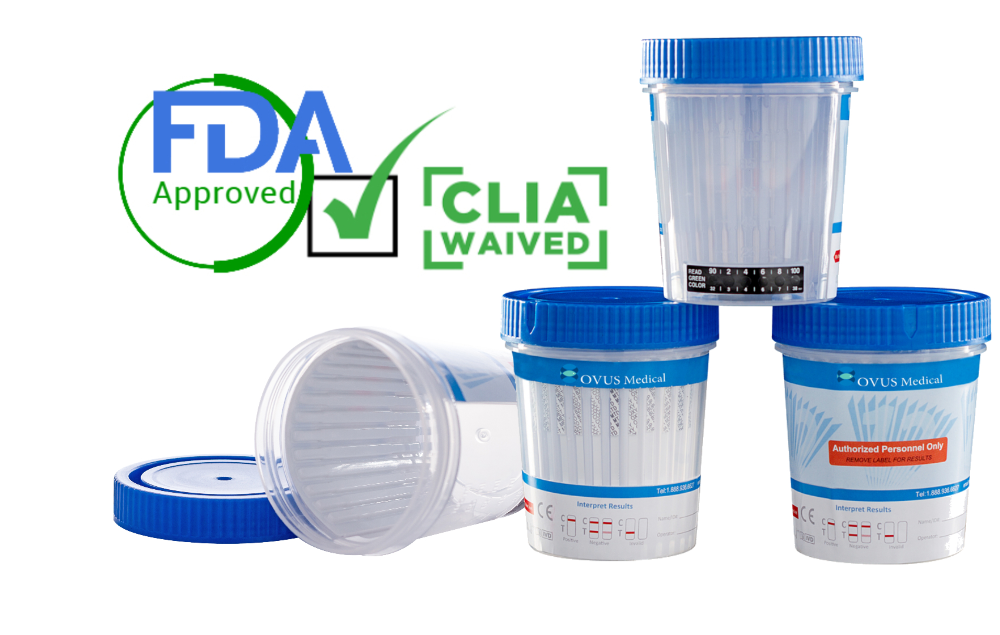 WWW.OVUSMEDICAL.COMFOR MORE INFO: JS@OVUSMEDICAL.COM